18th May 2022ANNUAL TOWN MEETINGThursday 26th May 2022At 7 p.m.Main Hall, Community HouseThe 2022 Peacehaven Town Annual Assembly is being convened byThe Town Council.All residents of Peacehaven are invited to attend.A G E N D AWelcome delivered by Peacehaven Town’s Mayor, Councillor Lucy-Jo SymondsTo approve and Sign the Minutes of the Annual Town Assembly, Tuesday 19th March 2019Address by Lloyd Russell-Moyle, MPRefreshment BreakPublic Questions to The CouncilMeeting Closes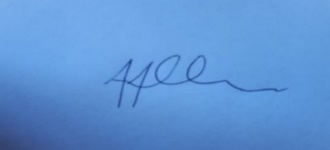 A. Allen, Town ClerkA copy of the Annual Town Report is on the Council’s web site or available by request